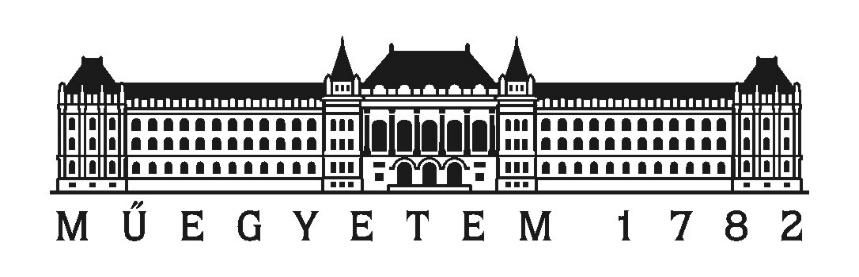 [DOLGOZATTÍPUS MEGNEVEZÉSE [Stílus megnevezése: „Dolgozattípus”][Szerző Neve - [Stílus megnevezése: „Szerző-Év”]][Évszám- [Stílus megnevezése: „Szerző-Év”]Budapesti Műszaki és Gazdaságtudományi EgyetemGazdaság- és Társadalomtudományi Kar[szak pontos megnevezése] [alap/mester]szak[Dolgozat címe - [Stílus megnevezése: „Főcím”]][Dolgozat alcíme – használata opcionális - [Stílus megnevezése: „Alcím1”]]		Készítette: [Szerző Neve – „Szd_szerző”]		Témavezető: [Témavezető Neve – „Szd_témavez”]Budapest[Dolgozatírás éve]Tartalmi kivonat [Stílus megnevezése: „Szd_tömörítvény cím”]A tömörítvény feladata a dolgozat által feldolgozott téma, valamint a problémafelvetést követően elvégzett kutatómunka lépéseinek és az elért eredményeknek összegzése. [Stílus megnevezése: „Szd_tömörítvény”]Abstract [Stílus megnevezése: „Szd_tömörítvény cím”]The Abstract has to summarize the main features of your essay: the overall topic, unsolved questions that you would like to answer, the applied data, information and methods and finally, your main conclusions and suggestions.[Angol nyelvű kivonat készítése mesterképzésen kötelező, alapképzésen választható.][Stílus megnevezése: „Szd_tömörítvény”]Tartalomjegyzék1.	Bevezetés [Stílus megnevezése: „Szd_címsor1”]	62.	Stílusok használata	73.	[Elsőrendű fejezetcím] [Stílus megnevezése: „Szd_ címsor1”]	83.1.	[Másodrendű fejezetcím] [Stílus megnevezése: „Szd_címsor2”]	83.1.1.	[Harmadrendű fejezetcím] [Stílus megnevezése: „Szd_címsor3”]	83.2.	Ábrák	83.3.	Táblázatok	93.4.	Képletek	93.5.	Rövidítések	93.6.	Hivatkozások	94.	Összegzés	105.	Irodalomjegyzék	11Bevezetés [Stílus megnevezése: „Szd_címsor1”]Ez a fejezet bemutatja a dolgozatot olvasója számára: milyen témában, milyen céllal íródott, milyen összefüggésben kell értelmezni stb. [Stílus megnevezése: „Szd_szöveg”]Stílusok használataEbben a sablonban előre beállítottuk a dolgozatban használandó stílusokat, ezért már csak arra kell ügyelnie, hogy ezeket a megadott stílusokat használja munkája során.A 3. fejezetben a dolgozatban használható (szövegközi) stílusokra lát példát az adott stílusok megnevezésével, amelyeket a „Stílusok” közül tud kiválasztani.[Elsőrendű fejezetcím] [Stílus megnevezése: „Szd_ címsor1”][Másodrendű fejezetcím] [Stílus megnevezése: „Szd_címsor2”][Harmadrendű fejezetcím] [Stílus megnevezése: „Szd_címsor3”]A tartalomjegyzéket az Szd_címsor stílusok alapján generálja a Word a jelenlegi beállítás szerint, ezért fokozottan ügyeljen arra, hogy ezeket a stílusokat használja munkája során!Első szintű felsorolás:[felsorolás első eleme - Stílus megnevezése: „Szd_felsorolás”][felsorolás második eleme - Stílus megnevezése: „Szd_felsorolás”][felsorolás harmadik eleme - Stílus megnevezése: „Szd_felsorolás”] Második szintű felsorolás:[2. szintű felsorolás 1. eleme - Stílus megnevezése: „Szd_felsorolás2”][2. szintű felsorolás 2. eleme - Stílus megnevezése: „Szd_felsorolás2”][2. szintű felsorolás 3. eleme - Stílus megnevezése: „Szd_felsorolás2”] ÁbrákAz ábrát középre kell rendezni. Az ábra feliratának minden esetben az ábra alatt kell elhelyezkednie. A Képaláírás stílus után (az Enter leütését követően) automatikusan az „Szd_ábra forrás” stílus következik. Az ábráknál csak abban az esetben kell forrást megadni, ha nem saját ábráról van szó.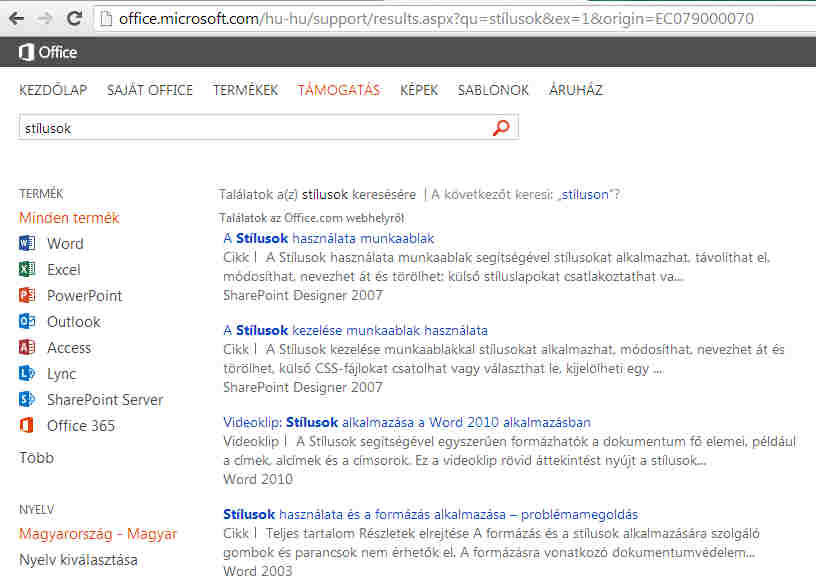 1. ábra: Microsoft Office Támogatás [Stílus megnevezése: Szd_ábra cím]Forrás: [szabályos hivatkozás] [Stílus megnevezése: Szd_ábra forrás]TáblázatokA táblázatokat szintén középre rendezve kell a szövegbe illeszteni. Táblázatok esetében a cím és a forrásmegjelölés az objektum felett található. Táblázatok esetén is csak akkor kell a forrást feltüntetni, amennyiben nem saját forrásról van szó, a máshonnan átvett táblázatoknál azonban pontosan meg kell jelölni a forrást.1. táblázat: [ide kerül a táblázat címe] [Stílus megnevezése: Szd_táblázat cím]Forrás: [pontos forrásmegjelölés] [Stílus megnevezése: Szd_táblázat forrás]KépletekA dolgozatban használt képleteket a Word egyenletszerkesztőjével kell elkészítenie. A betűméretet a szöveghez kell igazítani. Minden képletet egyedi sorszámmal lásson el a jobb oldalon, a szövegtörzsben ezzel a sorszámmal hivatkozzon az egyenletre! A képletben szereplő változókat mindig definiálni kell. A képletben alkalmazott változókat a szövegtörzsben mindig dőlt betűkkel kell írni, így válik megkülönböztethetővé egyéb karakterektől. Például:ahol N a nyereség, F a fedezet, míg Kf a fix költség.RövidítésekA dolgozatban használt rövidítéseket az első alkalommal minden esetben ki kell írni teljes terjedelmében, és a rövidítést utána zárójelben szerepeltetjük, mindezek után a rövidítés zárójel nélkül alkalmazható a dolgozat szövegtörzsében. Betűtípusa megegyezik az egyszerű dolgozatszöveggel, tehát az Szd_szöveg stílust kell alkalmazni. A következőkben példát lát a rövidítésre: tőkejavak árazódási modellje (capital asset pricing modell, CAPM)HivatkozásokA dolgozat szövegtörzsében lévő hivatkozások forrásai minden esetben meg kell, hogy jelenjenek a dolgozat utolsó fejezetét képező Irodalomjegyzékben is. (Példák láthatóak az irodalomjegyzék fejezetben.)ÖsszegzésIrodalomjegyzék[Itt kell felsorolnia minden olyan forrásmunkát, amelyet a dolgozat elkészítésénél felhasznált, és amelyekre a szövegben hivatkozott.[Az irodalomjegyzékhez használt stílus megnevezése: Szd_Irodalomjegyzék]Heston, A., Summers, R., B. Aten (2011): Penn World Table Version 7.0. https://pwt.sas.upenn.edu/php_site/pwt_index.php 2012. 4. 27.International Monetary Fund (2008): De Facto Classification of Exchange Rate Regimes and Monetary Policy Frameworks.Kornai J. (2005): Közép-Kelet-Európa nagy átalakulása – siker és csalódás. Közgazdasági Szemle, LII. (12) 907-936Németh A. O. (2009): Az állam gazdasági szerepvállalásának indokai és korlátai. In: Veress J. (szerk.): Gazdaságpolitika a globalizált világban. Typotex, Budapest, 91-116Pálinkó É., Szabó M. (2006): Vállalati pénzügyek. Typotex, BudapestPorter, M. E. (1980): Competitive Strategy. Techniques for Analyzing Industries and Competitors. Free Press, New YorkReinhart, C. M., K. S. Rogoff (2010): From Financial Crash to Debt Crisis. International comparison of sovereign and external debt-to-GDP ratios. NBER Working Paper No. 15795 ,